§3904.  Formation of multimember districtTwo or more municipalities may form a multimember municipal power district under the following provisions.  [PL 1987, c. 141, Pt. A, §6 (NEW).]1.  By municipal officers.  The municipal officers of each municipality may, by majority vote, determine that a municipal power district should be established under the terms of this chapter.  If the municipal officers of every municipality involved make such a determination, they shall call an election under subsection 3.[PL 1987, c. 141, Pt. A, §6 (NEW).]2.  Petition.  Upon petition of 10% of the legal voters of each municipality, the municipal officers of those municipalities shall call an election, under subsection 3, for the legal voters of their respective municipalities for the purpose of forming a municipal power district.[PL 1987, c. 141, Pt. A, §6 (NEW).]3.  Election.  After a determination by the municipal officers or upon petition of the legal voters of each municipality wishing to form a district, the municipal officers shall, at the next regular election or town meeting, or at a special election or town meeting if the petition so requests, submit the following question to the legal voters of their respective municipalities in accordance with their charter or Title 30‑A, section 2528:"Shall the (name of municipalities) Power District be created and incorporated under the Maine Revised Statutes, Title 35‑A, chapter 39?"  [PL 1995, c. 254, §8 (AMD).]4.  Favorable vote.  If, in each municipality, a majority of the legal votes cast on this question favor incorporation, a municipal power district may be created for those municipalities under this chapter upon declaration of the vote of the municipal officers, provided that the total number of votes cast in each municipality for and against the incorporation equals or exceeds 40% of the total votes cast in the municipality for all candidates for Governor at the previous gubernatorial election.  Upon certification of a favorable vote by the municipal officers, the commission shall approve formation of the district if the commission finds that formation would be in conformance with the requirements of this Title.  Upon approval by the commission, the district is created and the commission shall file certification of that approval with the Secretary of State.[PL 1987, c. 141, Pt. A, §6 (NEW).]SECTION HISTORYPL 1987, c. 141, §A6 (NEW). PL 1995, c. 254, §8 (AMD). The State of Maine claims a copyright in its codified statutes. If you intend to republish this material, we require that you include the following disclaimer in your publication:All copyrights and other rights to statutory text are reserved by the State of Maine. The text included in this publication reflects changes made through the First Regular and First Special Session of the 131st Maine Legislature and is current through November 1. 2023
                    . The text is subject to change without notice. It is a version that has not been officially certified by the Secretary of State. Refer to the Maine Revised Statutes Annotated and supplements for certified text.
                The Office of the Revisor of Statutes also requests that you send us one copy of any statutory publication you may produce. Our goal is not to restrict publishing activity, but to keep track of who is publishing what, to identify any needless duplication and to preserve the State's copyright rights.PLEASE NOTE: The Revisor's Office cannot perform research for or provide legal advice or interpretation of Maine law to the public. If you need legal assistance, please contact a qualified attorney.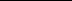 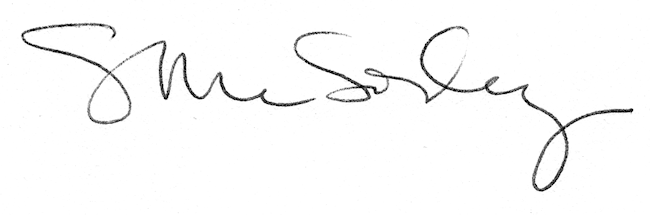 